								Name _____________________________Business Structures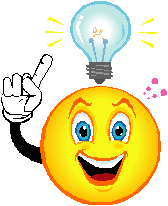 Directions: Define the term, give an example of the concepts, and create a symbol that you feel represents the key term. (beginning on page page 185)TermDefinitionExampleSymbolentrepreneursole proprietorship partnershipcorporation